جامعة الملك سعود 						                                             أ. غادة عبدالله الرشيد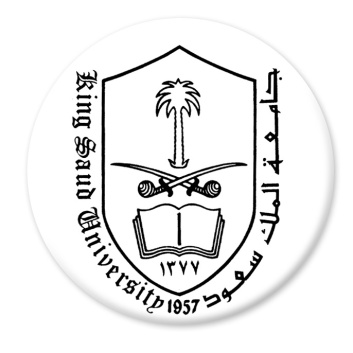 كلية الدراسات التطبيقية وخدمة المجتمع					                  يوم المحاضرة ووقتها: الخميس 8-10برنامج العلوم الإدارية  							               http://fac.ksu.edu.sa/galrsheed                                                               الإيميل : galrsheed@ksu.edu.sa                           دبلوم تسويق شعبة  1600                                الخطة الدراسية لمادة (إدارة التسعير1204- تسق )الفصل الدراسي الأول 1443هـ الهدف من المقرر : يهدف هذا المقرر إلى جعل الطالب ملما من الناحتين الأكاديمية والتطبيقية بوظيفة التسعير كوظيفة من وظائف التسويق بحيث يكون قادرا على معرفة الأسس العلمية بعملية التسعير مع قدرة في نفس الوقت على تطبيق هذه الأسس على مواقف عملية تتعلق بتسعير سلع وخدمات.. توزيع الدرجات :الاختبار الفصلي الأول : 25 درجة ، وسيعقد عند تحديد الجامعة اليوم المناسب لهمالحـــــــــــضور والمشاركة 10 درجات.الواجبات والنشاطات 25 درجة. (1/ شهادة وتقرير لدورة تدريبية عن التسويق (5درجات)- 2/تطبيق عملي لتسعير إحدى المنتجات مع عرض بور بوينت(15درجات)-3/ أسئلة تطبيقية ونظرية تقدم بالمحاضرات (5 درجات) الاختبار النهائي : 40 درجةتوزيع المنهج :المراجع :قواعد عامة :الالتزام بالحضور في وقت المحاضرة , بعد مضي 15 دقيقة من دخول الأستاذة ، يسمح بالدخول للمحاضرة ، لكنه يحتسب غيابا .الالتزام بحضور الاختبارات الفصلية في مواعيدها .الالتزام بتسليم المشاريع بمواعيدها وإلا سيخصم من تقييمكلا يسمح بإعادة الاختبارات الفصلية إلا بعذر طبي مصدق من مستشفى حكومي  ـ وفي حالة قبول العذر ـ سيكون الاختبار البديل في نهاية الفصل الدراسي بجميع مفردات المادة  ومقالي الغياب بنسبة 25 % من المحاضرات يؤدي إلى الحرمان , حتى في حالة إحضار اعذار مقبولة.آلية التقويم وتوزيع الدرجات :الأسبوعالتاريخالموضوعالأول25/1مقدمةالثاني2/2مــــقــــــــــــــدمــــــــة وماهية السعر وأهدافهالثالث9/2خطوات عملية التسعيرالرابع16/2 إجازة اليوم الوطني  الخامس23/ 2اهداف التسعيرالسادس1/3العوامل المؤثرة في التسعيرالسابع8/3طرق التسعيرالثامن 15/3اختبار فصلي التاسع22/3استراتيجيات التسعيرالعاشر29/3   إجازة أسبوع مطولة  + (نهاية تسليم جميع الواجبات )الحادي عشر6/4تسعير الخدماتالثاني عشر13/4تسعير السلع الصناعيةالثالث عشر20/4الاختبار البديل الرابع عشر27/4إجازة منتصف الفصل الأول الخامس عشر5/5مناقشة الواجباتالسادس عشر12/5مراجعةاسم الكتاباسم المؤلفاسم الناشرسنة النشرسياسة التسعير مدخل منهجي – تطبيقي متكاملزكريا احمد عزامعلي فلاح الزعبيدار المسيرة 1436 (سياسات التسعير وخصومات البيع)بيومي محمد عمارةكلية التجارة - جامعة بنها2010تطوير المنتجات وتسعيرها  حميد الطائي و بشير العلاقدار اليازوري – عمان2011التسعير- مدخل تسويقيعلي الجياشيدار وائل للنشر- عمان2008أساسيات التسعير في التسويق المعاصر (مدخل سلوكي )محمد عبيدات دار الفاروق دار المسيرة للنشر و التوزيع , عمان 2010مالعنصرالعنصرالدرجةوصف العنصروصف العنصر1الحضور والمشاركةالحضور والنقاش10درجاتحضور المحاضرة ومناقشة الاستاذةحضور المحاضرة ومناقشة الاستاذة2أسئلة تطبيقيةأسئلة نظرية أو تطبيقية5وتقدم للطالبات في المحاضرات ، ويكون أمامك فرصة الإجابة عنها وتقديمها إلى الأستاذة خلال المحاضرة التاليةوتقدم للطالبات في المحاضرات ، ويكون أمامك فرصة الإجابة عنها وتقديمها إلى الأستاذة خلال المحاضرة التالية3المشروعحالة تطبيقية15 درجاتيتم العمل عليها بشكل مجموعاتيتم العمل عليها بشكل مجموعات4تطوير الذاتتقرير5 درجاتحضور دورة تدريبية وكتابة تقرير عنها وارفاق الشهادةحضور دورة تدريبية وكتابة تقرير عنها وارفاق الشهادة5الاختباراتاختبار المنتصف25 درجةيوضع من قبل استاذة المادة يوضع من قبل استاذة المادة 5الاختباراتالاختبار النهائي40 درجةيوضع من قبل أستاذة المادة.يوضع من قبل أستاذة المادة.المجموعالمجموعالمجموع100 درجة100 درجةالحد الأدنى لأداء الطالبة 60 درجة.